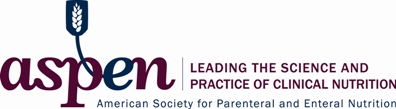 Program Materials Checklist of Required Items√OKSYLLABUS/EVENT MATERIALS√OKPROMOMOTIONALMATERIALITEMYesYesEducation purpose, goals and learning objectives for the eventYesYes Target Audience Details belowYes Faculty members, credentials/degreesYes Optional expansion of faculty infoFaculty members, credentials/degrees, title/position, institution and stateYes Note Faculty and planning committee member Disclosure Information (for Promomotional materials, you may state how audience will receive disclosure & what info.) Disclosure information should be at the front of the syallbus.  NoYesFees and a clear statement of items that are or are not covered by those fees, as well as deadlines and cancellation policy.NoYesRefund information (including no refund if applicable)YesYesSchedule of educational activities (begin & end times) YesYesThe amount of continuing education credit, specified in CME, contact hours, CEUs, and CPEUs that can be earned through participation and successful completion of the program.YesYesThe official logo of each accrediting organization is used as appropriate in conjunction with the official statement identifying the approved provider(s) sponsoring or co-sponsoring the program.   (ASPEN will provide )Joint accreditation statement and logoAMA PRA Category 1 credit statement.CDR logo IPCE statement and logoPharmacist UANsYes YesAmericans with Disabilities Act statement YesNoPolicy on grievances YesYesDefine successful completion  (Requirements to receive credit) i.e. attend in full, complete evaluation, take test…YesYes if knownAcknowledgement of outside organization(s) providing financial support will be included, but will not be product specific. MUST BE AT THE BEGINNING OF THE SYLLABUS YesYesEducational activities distinguished from non-educational YesYesRelease (Presentation) date and schedule. Expiration date if applicableYesNoObjectives for each presentation.  Ideal to haveNoSelf-Assessment exercises for each presentation i.e. solve case study, answer minimum of 3 questions. Yes YesComputer requirements – hardware and software- when applicable YesYesMechanism to reach the provider/provider contact information 